My Adoration Prayers“During a Holy Hour we grow more and more into His likeness.” -Archbishop Fulton J. Sheen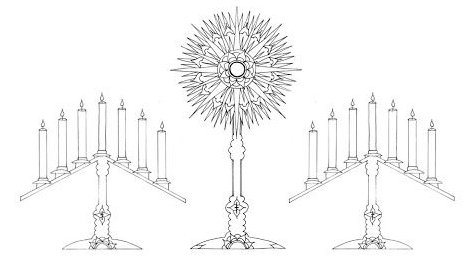 